POZIVNICABIGMEV u saradnji sa predstavništvom Asocijacije industrijalaca i biznismena u BiH organizuje posjetu sajmu trgovine MUSIAD EXPO 2022 u Istanbulu.Sajam se održava  02.11.2022. - 05.11.2022. god. u Istanbulu. BIGMEV Vam omogućuje poslovno povezivanje, i na taj način razvija Vaše poslovanje sa renomiranim turskim kompanijama.Na sajmu će biti zastupljeni sljedeći sektori:Poljoprivreda i prehrambeni sektor;Nekretnine;Mediji;Mašinski i metalni sektor;Logistika;Odjeća i obuća;Namještaj;Turizam;Zdravstvo;Automobilski sektor;Energetika;IT sektor;Sajam  mogu  da posjete samo dva predstavnika  jedne kompanije. Cijena posjete sajmu za jednog učesnika iznosi 100,00 KM (+ PDV).Kotizacija pokriva troškove  smještaja  sa doručkom za tri noći, transfer od aerodroma do hotela I od hotela do aerodrome te ulaznicu na sajam. Učesnici će biti  smješteni u elitnom  i renomiranom hotelu.Pored linka za online prijavu koje će ministarstvo Trgovine pregledati i odobriti, molimo Vas da popunite i formular iz priloga te isti vratite putem maila.https://uys.musiad.org.tr/OS/ANKET/OA.aspx?AK=258feaff-906e-40c1-997f-3c49fb8a9b4eZa više informacija o sajmu posjetite web stranicu http://www.musiadexpo.com/en/BIGMEV poziva sve zainteresovane kompanije da se prijave najkasnije do 20.10.2022.!Nadis Cetin                         Project Manager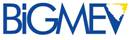 Mob: +387 62 608 201
nadis.cetin@bigmev.orgwww.bigmev.org  